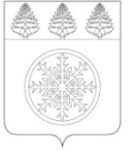 Контрольно-счетная палата Зиминского городского муниципального образования                                                              ЗАКЛЮЧЕНИЕ № 05-3На проект решения Думы Зиминского городского муниципального образования                    «О внесении изменений в решение Думы Зиминского городского муниципального образования от 25.12.2014 № 30 «О бюджете Зиминского городского муниципального образования на 2015 год и плановый период 2016 и 2017 годов»  17 апреля 2015 г.                                                                                                              г. ЗимаОснование для проведения экспертизы: Федеральный закон от 07.02.2011 № 6-ФЗ "Об общих принципах организации и деятельности контрольно-счетных органов субъектов Российской Федерации и муниципальных образований", Положение Контрольно-счетной палаты Зиминского городского муниципального образования утвержденного решением Думы Зиминского городского муниципального образования от 26.01.2012  № 281 (с изм. от 23.08.2012 № 342).Цель экспертизы: оценка финансово-экономических обоснований на предмет обоснованности расходных обязательств бюджета Зиминского городского муниципального образования решения Думы Зиминского городского муниципального образования «О внесении изменений в решение Думы Зиминского городского муниципального образования  от 25.12.2014 № 30 «О бюджете Зиминского городского муниципального образования на 2015 год и плановый период 2016 и 2017 годов».	Предмет экспертизы: проект решения Думы Зиминского городского муниципального образования «О внесении изменений в решение Думы Зиминского городского муниципального образования  от 25.12.2014 № 30 «О бюджете Зиминского городского муниципального образования на 2015 год и плановый период 2016 и 2017 годов», материалы и документы финансово-экономических обоснований указанного проекта в части, касающейся расходных обязательств Зиминского городского муниципального образования. Проект решения Думы Зиминского городского муниципального образования «О внесении изменений в решение Думы Зиминского городского муниципального образования  от 25.12.2014 № 30 «О бюджете Зиминского городского муниципального образования на 2015 год и плановый период 2016 и 2017 годов» с приложениями               № 1,5,7,9,11,15 (далее – проект Решения), пояснительной запиской к проекту Решения. Представленным проектом Решения предлагается изменить основные характеристики бюджета Зиминского городского муниципального образования, уточненные решением Думы Зиминского городского муниципального образования «О бюджете Зиминского городского муниципального образования на 2015 год и плановый период 2016 и 2017 годов» (далее – уточненный бюджет), к которым, в соответствии с п. 1 ст. 184.1 БК РФ, относятся общий объем доходов, общий объем расходов и дефицит бюджета.В проект Решения вносятся следующие изменения в основные характеристики бюджета на 2015 год:- доходы бюджета в целом по сравнению с уточненным бюджетом увеличиваются на сумму 53 290,2 тыс. руб., за счет увеличения безвозмездных поступлений на сумму 53 290,2 тыс. руб.;- расходы бюджета увеличиваются на сумму 53 290,2 тыс. руб. за счет дополнительных дотаций, субсидий, субвенций и прочих безвозмездных поступлений;- дефицит бюджета не изменяется.Основные характеристики бюджета муниципального образования на 2016 и 2017 годы проектом Решения не изменяются.Общий анализ изменений основных характеристик бюджета Зиминского городского муниципального образования на 2015- 2017 год приведен в таблице 1:тыс. руб.Согласно абз.1 п. 3 ст. 92.1. Бюджетного кодекса РФ дефицит местного бюджета не должен превышать 10 % утвержденного общего годового объема доходов местного бюджета без учета утвержденного объема безвозмездных поступлений и (или) поступлений налоговых доходов по дополнительным нормативам отчислений. В виду того, что изменения дефицита бюджета произошло из-за снижения остатков средств на счетах по учёту средств местного бюджета в объёме 137 661,3 тыс. руб., установленный проектом дефицит допускается в соответствии с абз.3 п. 3 ст. 92.1 Бюджетного кодекса РФ. Дефицит местного бюджета без учёта средств остатков составляет 8,6%.В проекте Решения так же соблюдены ограничения, установленные БК РФ, по объему муниципального долга и расходам на его обслуживание, предельному объему заимствований.Кардинальных изменений в структуре расходных обязательств Зиминского городского муниципального образования на 2015 год проектом не предусматривается. Корректировка бюджета предполагает сохранение расходных обязательств на приоритетных направлениях, определенных еще на этапах формирования принятия  бюджета города.Выводы:             Контрольно-счетная палата считает, что проект решения Думы Зиминского городского муниципального образования «О внесении изменений в решение Думы Зиминского городского муниципального образования  от 25.12.2014 № 30 «О бюджете Зиминского городского муниципального образования на 2015 год и плановый период 2016 и 2017 годов»  соответствует требованиям бюджетного законодательства.Изменения показателей бюджета города на 2015 год, предусмотренные в текстовой части проекта решения, соответствуют показателям, отраженным в приложениях.Председатель                                                                                                      О.А. ГолубцоваОсновные характеристики бюджета ЗГМО на 2015 годОсновные характеристики бюджета ЗГМО на 2015 годОсновные характеристики бюджета ЗГМО на 2015 годОсновные характеристики бюджета ЗГМО на 2015 годОсновныехарактеристики бюджета ЗГМО на 2016 годОсновныехарактеристики бюджета ЗГМО на 2016 годОсновныехарактеристики бюджета ЗГМО на 2016 годОсновные характеристики бюджета ЗГМО на 2017 годОсновные характеристики бюджета ЗГМО на 2017 годОсновные характеристики бюджета ЗГМО на 2017 годУтверждено решением о бюджете на 2015 год (в ред. 
от  30.12.2014 № 30)Предусмотрено проектомАбсолютное значение Темпы роста (снижения) (%)Утверждено решением о бюджете на 2016 год (в ред.
 от  30.12.2014 № 30)Утверждено решением о бюджете на 2016 год (в ред.
 от 29.01.2015 №35)Темпы роста (снижения) (%)Утверждено решением о бюджете на 2017 год (в ред. 
от 30.12.2014  № 30)Утверждено решением о бюджете на 2017 год (в ред. 
от 29.01.2015 № 35)Темпы роста (снижения) (%)Доходы всего  561915,9   864425,6302509,753,8549073,1732553,133,4553717,2584933,25,6Расходы всего579310,51047047,546773744,7567440,8750920,832,3572615,2603831,25,4Объем дефицита 17394,6150621,9133227,318367,718367,7018898,0188980